                         									July 16, 2020 TO:	The Honorable President and MembersOf the Baltimore City CouncilDear Mr. President and Members:The Baltimore City Environmental Control Board (ECB) has been requested to review City Council Resolution # 20-0237R, Let’s Lead By Example.  The purpose of the Resolution is to invite the Commissioner of the Department of Housing and Community Development and relevant code enforcement staff, the head of the Bureau of Solid Waste in the Department of Public Works, the Executive Director of the Environmental Control Board, and representatives from BMORE Beautiful to discuss code enforcement, the City can lead by example by properly maintaining City properties, and the potential opportunities for community engagement and partnership.The Executive Director of the Environmental Control Board is unable to attend; however, the Community Liaison for BMORE Beautiful will be in attendance.  They will be prepared to answer questions and to share information about on ongoing efforts.									__/s/ Rebecca A. Woods________Rebecca A. Woods, Esq.Executive DirectorEnvironmental Control Board	F R O MNAME & TITLERebecca Woods, Esq., Executive DirectorCITY of BALTIMOREM E M O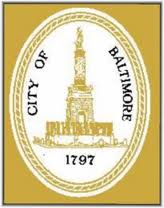 F R O MAGENCY NAME & ADDRESSEnvironmental Control Board1 North Charles Street, 13th Floor, Baltimore, Maryland 21201CITY of BALTIMOREM E M OF R O MSUBJECTCity Council Resolution # 20-0237RLet’s Lead By ExampleCITY of BALTIMOREM E M O